Can you colour this Christmas scene in the correct colours?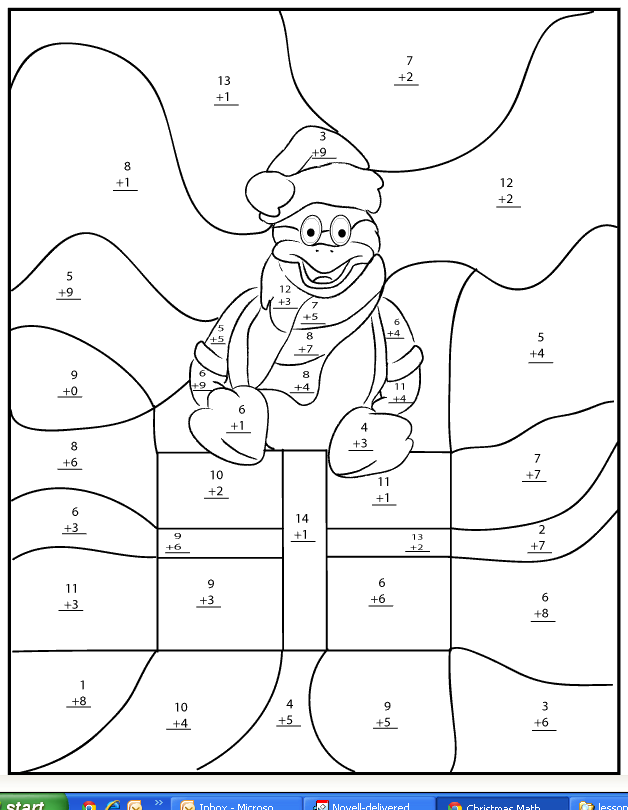 15 = green (viridis)		10 = black (ater)14 = dark blue (caeruleus)	9 = light blue (azureus)12 = red (rubeus)		7 = orange (luteus)